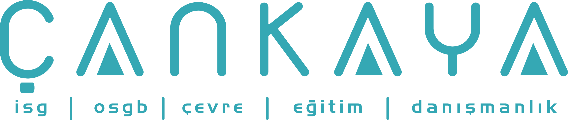 İŞBAŞI İSG KONUŞMALARI(TOOLBOX TALKS) No: 91        			        Sayfa No: 1/2                                                                                                   GENEL GÜVENLİK  - SENİN KARARIN!Çoğumuz işimizi mümkün olan en kısa zamanda ve en az çabayı sarf ederek halletmek ister. Hepimiz işimizde kullandığımız enerji ile en çok işi yapıyor olmak isteriz. Bu iyidir çünkü yeni ve daha etkili yöntemler keşfetmemizi sağlar.Ancak yanlış bir karar alırsak ya da tehlikeli bir kısayol seçersek bu enerji tasarrufu tutumu çok kötü olabilir. İllaki biz ya da bir başkası, çok az ek bir çaba gerektiren güvenli yöntem yerine bir kısayol seçip olası yaralanmaları gözler önüne sermişizdir. Çocukken kapıdan girmek yerine çitlerden atlardık. Artık büyüdük, şimdi de caddelerde karşıdan karşıya kavşaklardan geçiyoruz. Neden? Çünkü oraya mümkün olan en kısa zamanda varmak istiyoruz ve bunu yaparken de en az enerjiyi harcamak istiyoruz.Bu konuda hiçbir şüphe yoktur ki, güvenli yol en kısa ya da en hızlı yol değildir. Güvensiz yol çoğu zaman zamandan tasarruflu gibi görünürken güvenli yol genellikle ekstra çaba gerektirir. Bu gibi durumlarla karşı karşıya kaldığımızda, her birimizin bir sonraki adımı için bilinçli karar vermesi gereklidir.Bazen kendi kendimize neden güvensiz bir kısayolu seçtiğimizle ilgili sebepler ararız. Bu riske değdiğine, çünkü acelemiz olduğuna, bu işi yaparken de muhtemelen yaralanmayacağımıza kendi kendimizi ikna ederiz. Zaten daha önce de bir kere yapmış ve yaralanmamıştık!Geçen gün merdivenin üzerinde çalışırken gördüğüm elektrikçiyi ele alalım. Biraz daha uzanarak yapması gereken çok az kalan bir işi dışında, neredeyse tüm işini tamamen bitirmişti. Bir karar vermesi gerekliydi, ya aşağı inecek, merdiveni biraz öteleyerek işini güvenli bir biçimde bitirecek ya da kısa yolu seçecekti.Kısayolu seçtiğini varsayalım. Başına hiçbir kaza gelmeden işini bitirebilir ya da düşebilir ve hayatını tütmen etkileyecek bir sakatlık yaşayabilir, ya da ölebilir. Sonuç ne olursa olsun, kararında şans faktörü varsa bu iyi bir karar değildir. Kazansın ya da kaybetsin birkaç dakika kazanmak için sağlığını riske etmek adına zar atmak, eninde sonunda kaybedilecek bir kumardır.Aslında çoğumuzun kısayolu seçmesinin nedeni zaman tasarrufundan ziyade güvenli yolun daha meşakkatli olmasıdır. Aynı doğru aleti gidip almak zor geldiği için uygunsuz aleti kullanmak gibi, aynı merdiven almak sorun olduğu için inşaat demirlerine tırmanmak gibi... Ya da yardım için birilerini çağırmak zor geldiğinden, bildiğiniz gibi kaldırmak güvenli geliyor.Emniyet kemerini alıp kullanması gerektiğini gayet iyi bilen geçen gün gördüğüm adamsa formları bir elinden öbür eline değiştirirken tıpkı bir maymun gibi sallanmaktaydı. Ya da üşendiği için gözüne koruyucu gözlüklerini takmadan beton kıran adama ne demeli?Unutmayın, hep bir seçeneğiniz var ama doğru yola karar vermek sizin elinizde. Güvenli yol muhtemelen en kısa ya da en hızlı seçenek olmayacaktır ama bu sizin kararınız…İŞBAŞI İSG KONUŞMALARI(TOOLBOX TALKS)No:  91                                                                                                          		      Sayfa No: 2/2                                                                                                   GENERAL SAFETY - IT'S YOUR DECISIONMost of us like to get our work done with the least amount of effort, and as quickly as possible. We all want to get the most work out of the energy we use on the job. This is good because it often results in discovering newer and more efficient ways of getting our job done.This energy-saving attitude can also be bad if we make a wrong decision and take dangerous shortcuts. All of us at sometime or another have exposed ourselves to possible injury by taking a shortcut when, with a little extra effort, we could have done it the safe way. When we were kids, we took shortcuts by jumping the fence instead of using the gate. Now that we are adults we do it by crossing the street between the intersections. Why? Because we want to get there as quickly as possible, and use the least amount of energy we can while doing it.There is no doubt about it, the safe way is not always the shortest or quickest way. The safe way usually takes some extra effort while the unsafe way often appears to be more efficient at the time. When we are faced with these situations, each one of us will make a conscious decision about what actions we will take next.Sometimes we talk ourselves into taking an unsafe shortcut by flawed reasoning. We convince ourselves that it is worth taking the risk because we're in a hurry and can probably get away with it this time without being injured. After all, we have done it before and were not injured then.Take the electrician I saw the other day who was working on a ladder. He was almost finished with the job except for a little work that he could do only by reaching a little farther than he knew was safe. He knows he will be taking a chance, so he has to make a decision whether to get down and move the ladder or to take a shortcut.Suppose he takes the shortcut. He may get away without having an accident, or he may fall and suffer an injury that will change his whole life - or even end it. Whatever the result, his decision to take a chance is not a good one. Whether he wins or loses this time; risking his neck to save a few minutes' time is rolling the dice - a gamble that he will, eventually, lose.When you get right down to it though, I don't really think most of us take shortcuts to save time as much as we do it because the safe way is just too much trouble. Like using the wrong tool because it's too much trouble to get the right one. Like climbing the rebar because it's too much trouble to get a ladder. Or maybe like lifting more than you know is safe because it's too much trouble to get someone to help you.Or maybe it's like the guy I saw the other day swinging around like a monkey on the side of some forms, holding on with one hand while trying to strip forms with the other, all because it's too much trouble to go get a safety belt and tie off like he knows he should. Or how about another guy that was chipping concrete without safety goggles because it was too much trouble to go hunt up a pair.Remember, you always have a choice, but only you can decide to do it the safe way. The safe way is usually not the shortest or quickest way, but it's your decision.